Исх. № 01-24/___					                            от “___” ________ 2017 годаИНФОРМАЦИОННОЕ ПИСЬМОо проведении командной игры «Дебаты на английском языке»В целях отбора и подготовки участников к Международной исследовательской школе (с. Чапаево, июнь-июль 2017 г.) и Международным интеллектуальным играм (Республика Саха (Якутия), июль 2018 г.), ГАУ ДО РС (Я) «Малая академия наук РС(Я)» проводит командную игру – турнир «Дебаты на английском языке» для учащихся 7-10 классов на базе Малой академии наук РС(Я) в с. Чапаево Хангаласского улуса 15-17 апреля 2017 г.Команда должна состоять из 3 участников, 1 тренера-тьютора (присутствие тренера-тьютора – обязательное требование, желательно – учитель английского языка). Возможно участие двух команд от одной школы (при наличии свободных мест проживания).По итогам Турнира все участники и тренеры-тьютора получат сертификаты. Победители награждаются медалями и дипломами.Стипендиат премии Первого президента РС (Я) М.Е. Николаева «Знанием победишь!» Петрова Ирина Прокопьевна проведет семинар (на русском языке) для ознакомления с правилами игры, обучающиеся Физико-технического лицея г. Якутск проведут показательную игру.Стоимость организационного взноса составляет: 3000 рублей с команды.Заявки для участия принимаются в срок до 01 апреля 2016 года.Места ограничены!!! При себе иметь: справку об эпидемокружении, сменную обувь, гигиенические принадлежности, копию квитанции об оплате оргвзноса. По всем вопросам обращаться: с.т. 8(968)161-71-15, Тимофеева Галина Саргылановна, методист, e-mail: umoman@mail.ru.Приложение: 1 стр в 1 экз.И.о. ректора:Павлов В.К.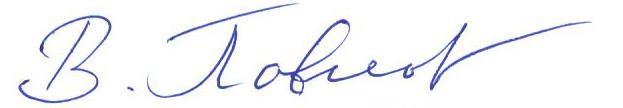 Приложение к информационному письмуПояснительная записка для подготовки к турнируРуководитель проекта: Петрова Ирина Прокопьевна, преподаватель Физико-технического лицея г. Якутска, судья международной лиги.Главный судья: Устинова Яна, обучающаяся Физико-технического лицея г. Якутска, участник и призер турниров на русском и английском языках.Заместители главного судьи: Федорова Анна, Кустов Вячеслав, обучающиеся Физико-технического лицея г. Якутска, участники международных турниров.Судьи: обучающиеся Физико-технического лицея г. Якутска и студенты СВФУ им. М.К. Аммосова.Актуальность, внедрение технологии дебатов в школах республики определяется задачами, которое современное общество ставит перед школой. Это воспитание гражданина с активной жизненной позицией, патриоты своей Родины, готовы активно участвовать в решении самых сложных проблем, которые ставят перед нами государство и общество. Выпускник школы должен обладать компетенциями в разных сферах общественной жизни. В условиях глобализации каждый человек чувствует себя гражданином мира! Но для общения с гражданами других стран и континентов необходимо знание иностранного языка. Таким языком межнационального общения является английский язык. Да, сейчас английский язык преподается с 1 класса школы. Но обладая знаниями грамматики, не каждый ученик способен общаться на английском языке. Главная причина – отсутствие языковой практики. Дебаты на английском языке помогают расширить знания, не выезжая за пределы республики. С 2009 года учащиеся Физико-технического лицея г. Якутска играют в дебаты на английском языке. В январе 2017 года команда Физико-технического лицея г. Якутска стала призером международного турнира в Санкт-Петербурге в английской лиге. Ученица 10 «Б» класса Устинова Яна вошла в пятерку лучших игроков турнира. Главная задача проводимого турнира - подготовить тренеров и судей для дебатов на английском языке, научить участников турнира технологии дебатов и публичным выступлениям на английском языке.2017 год объявлен годом экологии, поэтому областью игр на турнире выбрана экология. Формат сокращенный – конструктивные речи спикеров 6 минут, аналитическая речь 3 минуты.Тема первого раунда: Эта палата считает деятельность экологических организаций бессмысленной.Тема второго раунда: Эта палата считает, что в интересах охраны окружающей среды следует ограничить экономическое развитие.Темы полуфинала и финала будут объявлены позже.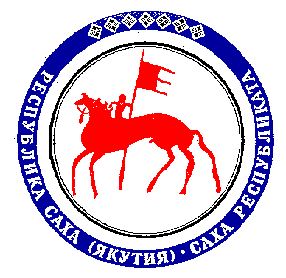 ГОСУДАРСТВЕННОЕ АВТОНОМНОЕ УЧРЕЖДЕНИЕДОПОЛНИТЕЛЬНОГО ОБРАЗОВАНИЯ РЕСПУБЛИКИ САХА (ЯКУТИЯ)«МАЛАЯ АКАДЕМИЯ НАУК РЕСПУБЛИКИ САХА (ЯКУТИЯ)»ГОСУДАРСТВЕННОЕ АВТОНОМНОЕ УЧРЕЖДЕНИЕДОПОЛНИТЕЛЬНОГО ОБРАЗОВАНИЯ РЕСПУБЛИКИ САХА (ЯКУТИЯ)«МАЛАЯ АКАДЕМИЯ НАУК РЕСПУБЛИКИ САХА (ЯКУТИЯ)»ГОСУДАРСТВЕННОЕ АВТОНОМНОЕ УЧРЕЖДЕНИЕДОПОЛНИТЕЛЬНОГО ОБРАЗОВАНИЯ РЕСПУБЛИКИ САХА (ЯКУТИЯ)«МАЛАЯ АКАДЕМИЯ НАУК РЕСПУБЛИКИ САХА (ЯКУТИЯ)»